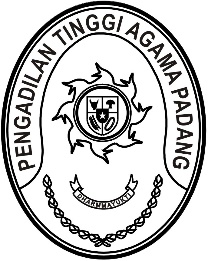 Nomor 	: W3-A//HM.01.2/6/2023	18 Juli 2023Lampiran	: -Perihal			: Permohonan tidak ada pemadaman listrikKepada Yth. Pimpinan PT PLN (Persero) ULP Tabingdi Jalan Sapek Raya, Lubuk Buaya, Kec. Koto Tangah, Kota Padang, Sumatera BaratAssalamu’alaikum Warahmatullahi Wabarakatuh.Dalam rangka memperingati Milad ke- 65 Pengadilan Tinggi Agama Sumatera Barat pada tahun 2023 yang akan dihadiri langsung oleh Gubernur Sumatera Barat, maka dengan ini kami mengajukan permohonan Tidak Ada Pemadaman Listrik pada saat acara berlangsung. Adapun acara tersebut akan dilaksanakan pada:Hari/ Tanggal	: Selasa, 01 Agustus 2023Pukul		: 07.00 s.d. 19.00 WIBTempat		: Pengadilan  Tinggi Agama Sumatera Barat				 Jalan By Pass Km. 24 Batipuh Panjang, 				  Kec. Koto Tangah, Kota Padang, Sumatera BaratDemikian surat permohonan ini disampaikan, atas perhatian dan kerjasamanya kami ucapkan terima kasih.Wassalamu’alaikum Warahmatullahi Wabarakatuh.Ketua,Dr. Drs. H. Pelmizar, M.H.I.